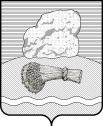 РОССИЙСКАЯ     ФЕДЕРАЦИЯКАЛУЖСКАЯ   ОБЛАСТЬДУМИНИЧСКИЙ   РАЙОНАДМИНИСТРАЦИЯ  СЕЛЬСКОГО  ПОСЕЛЕНИЯ«ДЕРЕВНЯ   БУДА»ПОСТАНОВЛЕНИЕ     «05» июля  2022 года                                                                                       № 47О присвоении адреса земельному участку и жилому дому     Рассмотрев представленные материалы, руководствуясь ст.14 п.21 Федерального Закона  № 131-ФЗ от 06.10.2003 г. «Об общих принципах организации местного  самоуправления в Российской Федерации», Постановлением Правительства РФ от 19.11.2014 № 1221 «Об утверждении Правил присвоения, изменения и аннулирования адресов", постановлением администрация сельского поселения «Деревня Буда» от 10.11.2020 г. № 57 «Об утверждении Положения о порядке присвоения, изменения и аннулирования адресов на территории сельского поселения «Деревня Буда», Уставом сельского поселения «Деревня Буда»,  администрация сельского поселения «Деревня  Буда»   ПОСТАНОВЛЯЕТ:1. Присвоить адрес земельному участку общей площадью 5054 кв.м с кадастровым номером 40:05:140301: 51 - адрес: Российская Федерация, Калужская область, Думиничский муниципальный  район, сельское поселение «Деревня Буда», село Усты з/у   33 .2. Присвоить адрес жилому дому  общей площадью 103 кв.м с кадастровым номером 40:05:140301 :176  - адрес: Российская Федерация, Калужская область, Думиничский муниципальный  район, сельское поселение «Деревня Буда», село Усты  дом   33 .   3.  Настоящее постановление вступает в силу с момента подписания.   Глава  администрации                              О.Л.Чечеткина